PENERAPAN MODEL PEMBELAJARAN DISCOVERY LEARNING UNTUK MENINGKATKAN KERJA SAMA DAN HASIL BELAJAR SISWA PADA PEMBELAJARAN TEMATIK(Penelitian Tindakan Kelas pada Tema Indahnya Kebersamaan Subtema Kebersamaan dalam Keberagaman Pembelajaran 1, 2, dan 3 di Kelas IV SDN Asmi Bandung Tahun Ajaran 2014/2015)SKRIPSIDisusun Untuk Memenuhi Salah Satu Syarat Memperoleh Gelar Sarjana  Pendidikan Guru Sekolah Dasar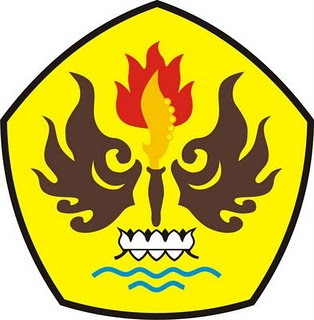 oleh HERI SUPIYANTONIM 105060034PROGRAM STUDI PENDIDIKAN GURU SEKOLAH DASARFAKULTAS KEGURUAN DAN ILMU PENDIDIKANUNIVERSITAS PASUNDAN BANDUNG2014